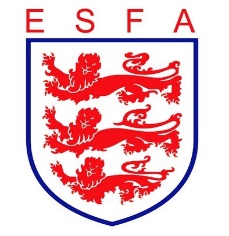 TRUSTEES REPORTJune 2021Mike Coyne, Chair, welcomed Trustees to the continuation of the extended May meeting of Trustees.In considering the Association’s financial position, Trustees:Received a progress report from the Commercial DirectorAccepted one proposal for a new sponsorship dealAccepted one proposal for a new Player Passport partnerSought renegotiation of a further potential sponsorship dealIn considering the Association’s policy, Trustees:Reviewed The FA’s Safeguarding Operating Standard and received an update on progress towards submissionApproved proposed changes to insurance guidanceIn considering the Association’s staffing, Trustees:Approved a hybrid working pilot for staff, once work from home restrictions were liftedAgreed the successor role for the departing Football Development OfficerIn considering the Association’s progress against its business plan, Trustees:Approved the draft submission of the Association’s 3 year strategy to the FAApproved the draft KPI definitions for submission to the FAApproved the draft business plan in principle, subject to amendments and additionsFinally, Trustees reviewed all decisions taken during the meeting from a safeguarding and equality and diversity perspective to double-check that appropriate consideration had been given in each case. Trustees conducted their routine review of risks facing the Association.